OUT BOUND DIALER (OBD) Features of service:Control Panel: Web BasedIntegration: Https URL Base Campaign ManagementReports: Real Time Web-based & API basedOutbound Dialing (OBD)Outbound Dialing (OBD) is a robust system designed to effectively manage automated bulk outbound dialling without any Capex Cost. The system had option of  Instantly Dial-out Or Schedule dial-out to a list of mobile users uploaded by the customer as per his requirement. It an effective tool which any Enterprise requires for its various activities like subscription reminders, alerting to subscriptions, Product Launch etc. Thereby adding immense value over manual operation of such activities on large numbers Database. Reports can be generated on the Basis of call status.  Key FeaturesOBD-Outbound Dialer is an automated dialing system that generates simultaneous voice calls to a list of pre identified phone numbers of a target group.OBD is a powerful, cost-effective Tele-marketing Communication service to promote various programs, advertisements, offers and value-added services to customers with reduced cost and time.OBD provides reach to more than thousands of target customers in diversified languages.How it WorksOBD TypesA) Promotional B) TransactionalPromotional :- In promotional type, Call send from 080 CLI number and DND data has been filter ( which means call not send to the DND numbers)Transactional: - In Transactional type, call send from 080 CLI number and DND data has been not filter in it.Login with the panel details with the shared login URL:- http://blr.paragalaxy.comUser name: - xyzPassword: - 1234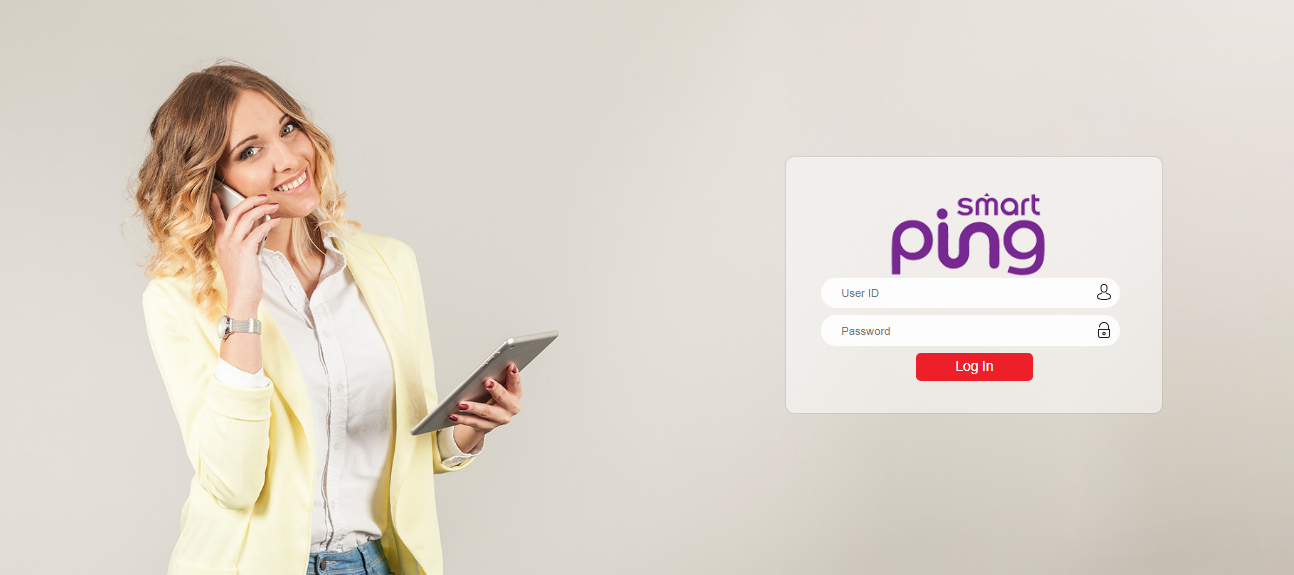 Dashboard Detail: - Screen shot 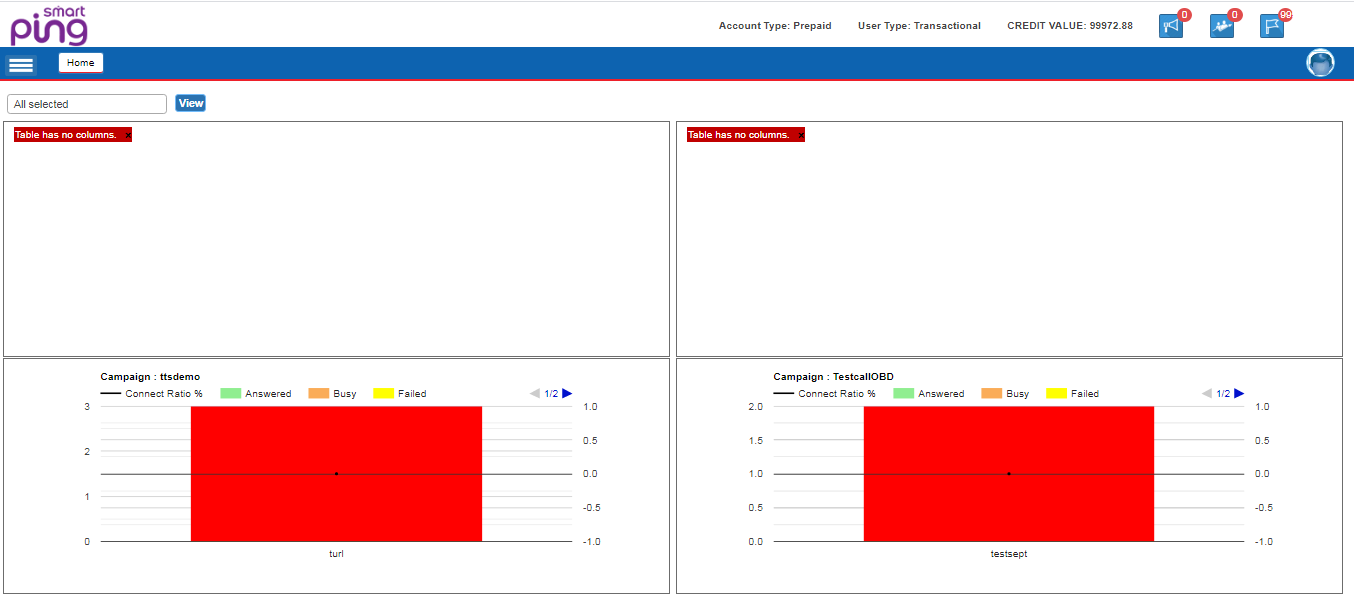 Account Type: User can view account type Prepaid/Post-paid.Credit Value: User can view current Balance.User Type: Transactional or PromotionalCampaign graphically summary: User can view Campaign summary Detail.Option under OBD Interface GUI   GUI: Graphical user interface where user login to system with valid login Credentials and operate OBD interface.         B) Https based Web ServiceAPI: API stands for Application Programming Interface. We have  json based api. It works on POST method. User can integrate his application with our API to automate his processes. User name password will be same as used in GUI.Client Dashboard with it’ A/c Details 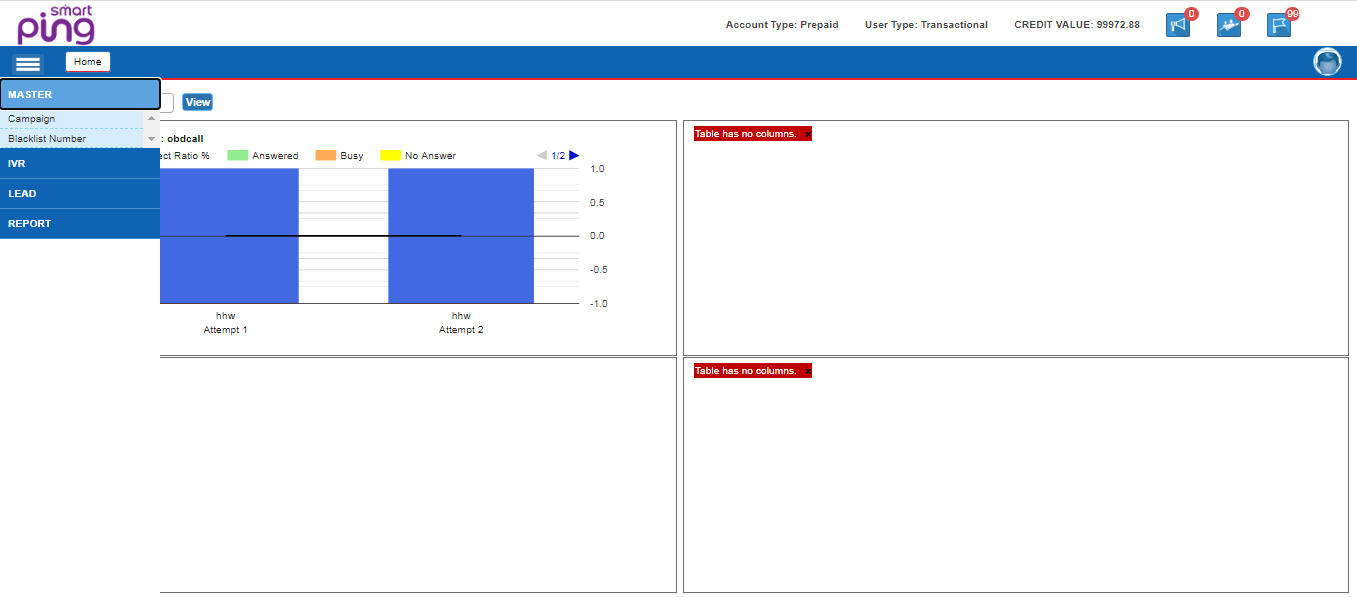 Various OBD Campaign Modules:-Action required for Campaign Creation: Need to capture and Upload the details as mention below against the Log-in account Create Campaign OBD IVR (Simple  Voice Campaign)Optional IVR (OBD with DTMF)Info IVR  (Customization OBD)IVR :- Voice file:- Voice file upload (Auto approve)Format of the Voice file .wavIVR design:-DTMF and SMS based campaign designed Lead ManagementLead upload :- User can upload lead or database in lead upload with retryLead schedule :- current and scheduled Report:-Summary  ReportDetail ReportInfo Report ( DTMF or customized Report)Activity completed for campaign execution NOTE: - All fields are mandatory In a case, Customer requirement for redirecting the panel with domain, Then we will share the IP based URL to the customer. ---------------------------------------------------------------------------------------------------------------------------------------